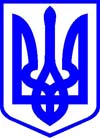 ВЕРХОВНА РАДА УКРАЇНИКОМІТЕТ З ПИТАНЬ ЕКОЛОГІЧНОЇ ПОЛІТИКИ ТА ПРИРОДОКОРИСТУВАННЯРІШЕННЯ23 квітня 2020 р.                                                                                 № 28/7Про проект Закону                                                                                (реєстр. № 3274-1)Комітет розглянув проект Закону України про внесення змін до деяких законодавчих актів України щодо відповідальності за порушення законодавства про ціноутворення під час дії правового режиму воєнного або надзвичайного стану або режиму надзвичайної ситуації державного рівня, внесений народними депутатами України Бакумовим О.С., Бородіним В.В., 
Дануцею О.А. та іншими (реєстр. № 3274-1 від 08.04.2020), і відзначає таке.Зазначений проект Закону України є альтернативним до проекту Закону України про внесення змін до Кримінального кодексу України (щодо перепродажу товарів під час карантину, епідемії,  надзвичайної ситуації, надзвичайного або воєнного стану (№3274 від 29.03.2020).Законопроектом передбачається доповнити Кримінальний кодекс України новим складом злочину щодо кримінальної відповідальності за порушення законодавства про ціноутворення під час дії правового режиму воєнного або надзвичайного стану або режиму надзвичайної ситуації державного рівня. Крім того, запропоновано удосконалити повноваження Кабінету Міністрів України у сфері цивільного захисту щодо встановлення переліку та визначення цін на засоби цивільного захисту шляхом внесення відповідних змін до статті 16 Кодексу цивільного захисту України. Слід зазначити, що відповідно до частини 1 статті 1 Кодексу цивільного захисту України цей Кодекс регулює відносини, пов’язані із захистом населення, територій, навколишнього природного середовища та майна від надзвичайних ситуацій, реагуванням на них, функціонуванням єдиної державної системи цивільного захисту. Зміст правового режиму надзвичайного стану, порядок його введення та припинення дії, особливості діяльності органів державної влади та органів місцевого самоврядування, підприємств, установ і організацій в умовах надзвичайного стану, додержання прав і свобод людини і громадянина, а також прав і законних інтересів юридичних осіб та відповідальність за порушення вимог або невиконання заходів правового режиму надзвичайного стану регулюється Законом України «Про правовий режим надзвичайного стану». Закон України «Про правовий режим воєнного стану» визначає зміст правового режиму воєнного стану, порядок його введення та скасування, правові засади діяльності органів державної влади, військового командування, військових адміністрацій, органів місцевого самоврядування, підприємств, установ та організацій в умовах воєнного стану, гарантії прав і свобод людини і громадянина та прав і законних інтересів юридичних осіб.Таким чином, доцільно визначити повноваження Кабінету Міністрів України щодо встановлення переліку та визначення цін на засоби цивільного захисту також відповідно у режимах воєнного і надзвичайного стану.Головне науково-експертне управління в узагальнюючому висновку запропонувало за результатами розгляду в першому читанні законопроект повернути суб’єкту права законодавчої ініціативи на доопрацювання.Як зазначено у пояснювальній записці до законопроекту, прийняття законопроекту не передбачає додаткових фінансових витрат з державного бюджету.Зважаючи на викладене, Комітет  в и р і ш и в:1. Рекомендувати Комітету з питань правоохоронної діяльності внести пропозицію Верховній Раді України проект Закону України про внесення змін до деяких законодавчих актів України щодо відповідальності за порушення законодавства про ціноутворення під час дії правового режиму воєнного або надзвичайного стану або режиму надзвичайної ситуації державного рівня, внесений народними депутатами України Бакумовим О.С., Бородіним В.В., Дануцею О.А. та іншими (реєстр. № 3274-1 від 08.04.2020 р.), за результатами розгляду в першому читанні повернути суб’єкту права законодавчої ініціативи на доопрацювання.2. Рішення надіслати Комітету з питань правоохоронної діяльності.Голова Комітету 						           О. БОНДАРЕНКО